ADVISORY COUNCIL AGENDA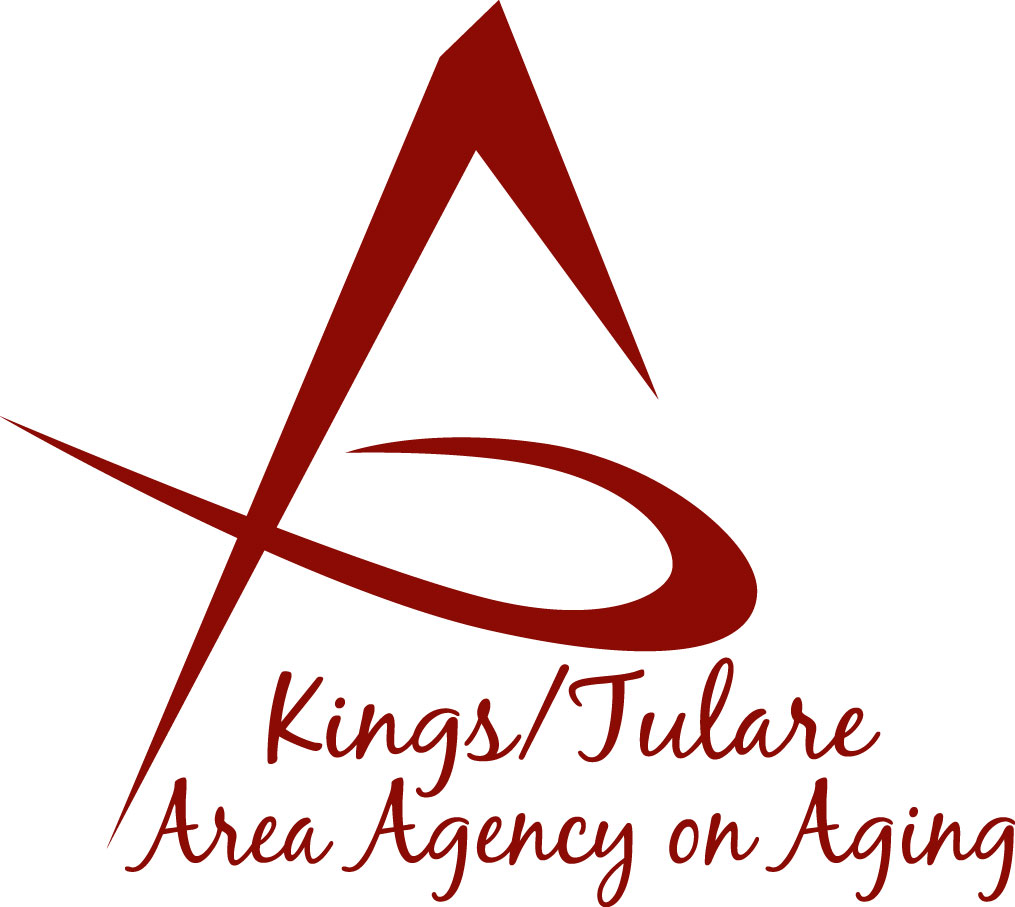     Monday, May 13, 2019              11:00 a.m.  Cutler-Orosi Senior Center          	         12691 Avenue 408	         Cutler, CA 93615Call to Order							         ActionIntroductions of Guests and Council Members		Information3.	Public Comment						    3 minutes	Any person may directly address the Council at this time on any item on the Agenda or any other items of interest to the public that are within the subject matter jurisdiction of the K/TAAA.4.	Approval of Minutes						         ActionMembers present at the previous meeting may comment or correct minutes from the meeting held on April 22, 2019.5.	Announcements and Correspondence			              Information 6.	Milestone Updates					              Information Information regarding current and former members of the Council7.	2018-2019 Tulare County Grand Jury Final Report	              Information  8.	Member Handbook (Bylaws, Committees) Dr. Wood		 Information 9.	Area Plan Update – final 					 Information10. 	Annual Report – continued discussion				 Information11.	Staff Reports				 		              InformationElder Abuse Awareness & Prevention MonthFarmers Market CouponsVeterans Opportunity DayIntroduction of Sjahari Pullom, new K/T AAA Administrative Specialist12.	Development of the June 2019 Council Agenda	  	 Information13.	Additional Member Comments 			              Information14.	Adjourn							          ActionIf there is no further business to attend to, members may adjourn the   meeting at this time.